Cal State and UC Campuses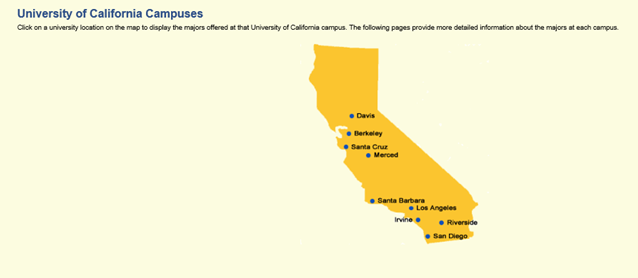 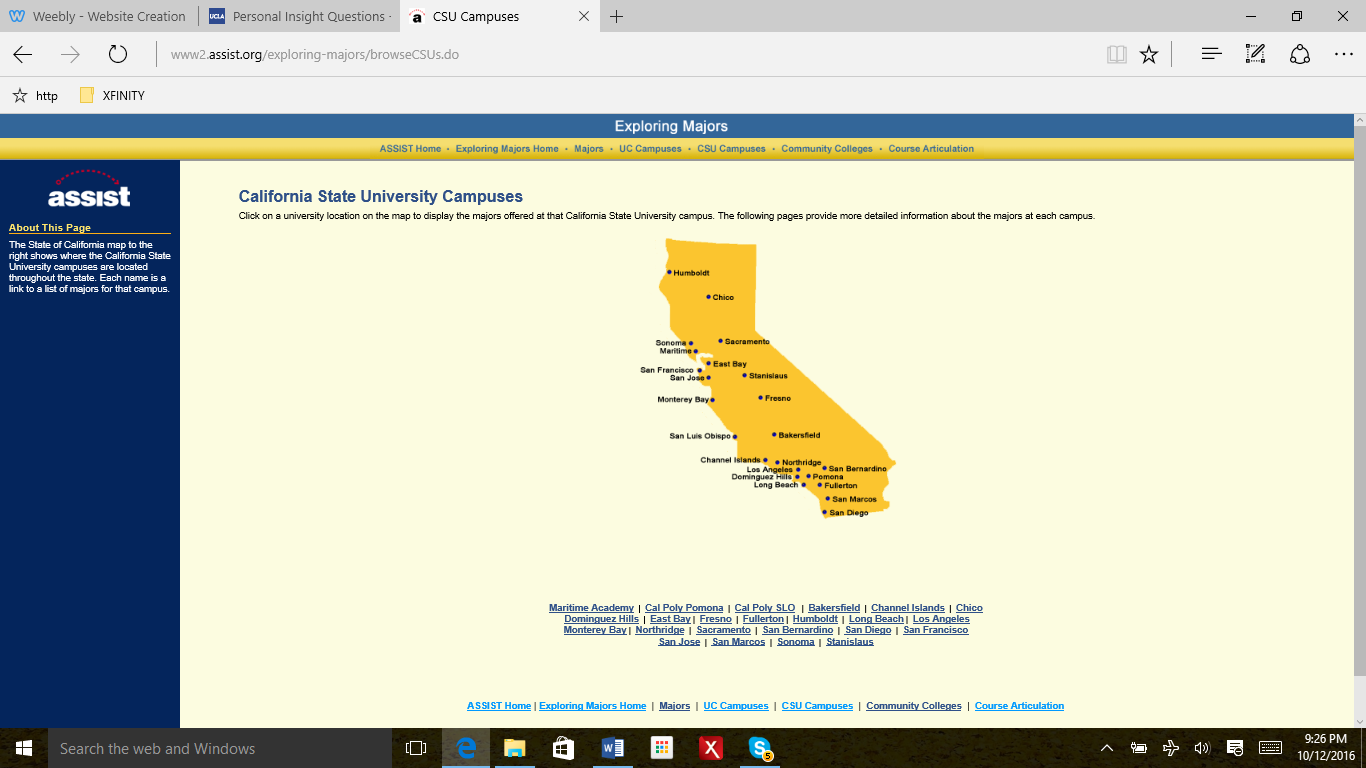 